JobDescription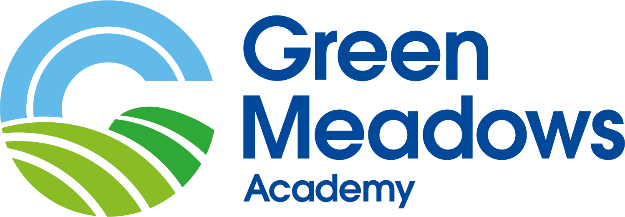 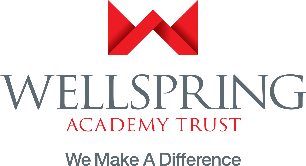 JOB TITLE: Administration ManagerGRADE: Point 23 to 25 All Year round postRESPONSIBLE TO:PrincipalEMPLOYEE SUPERVISION:Administration staff and ApprenticesPurpose of Post:The school Administration Manager will work as part of the leadership team to assist the Principal in their duty to ensure that the school meets its educational aims. To provide professional leadership and management of school administrative staff in partnership with teaching staff to enhance their effectiveness in order to achieve improved standards of learning and achievement in the school.To promote the highest standards of business ethos within the administrative team to ensure the most effective use of resources in support of the schools learning objectives.The School Administration Manager will assist the Principal in being responsible for the financial resource management, administration, management information, human resources, facility and property management and health & safety management of the school sites.Key Areas:Attend extended Senior Leadership and administration meetings as requiredTo lead and manage all school administration staffPlan and manage administrative change in accordance with the school development / strategic planOrganise and monitor cross site administration and communication systems Oversee day to day financial resource management and HR management across sitesDuties and Responsibilities:Team LeadershipResponsive and confident leadership of the school office team across a number of sitesManagement of admin apprenticesEnsuring accountability of office staff; fulfilling roles and working efficiently within office timelinesIdentify training and development requirementsConduct team and individual staff meetings, distribute minutes, follow up actionsAdministrationOverall responsibility for ensuring the offices effective provision of administrative and organisational support to the schoolContribute to the planning, development, organisation and implementation of new procedures and office /administration systems to meet the changing needs of the school Take a lead role in planning, development, design, organisation, maintenance and monitoring of record & information systems / procedures and policiesAssist in the maintenance of all school databases including input e.g Microsoft and SIMS packagesEnsure statutory returns are completed and submitted by set deadlinesWork as part of the schools administration team located in the main office and carry out general administration tasks when and if necessaryOversee the provision of reception desk servicesOversee the maintenance of the Single Central RegisterOrganisationMaintain the internal and external school calendars across sitesDeal with diary management and correspondence on behalf of the PrincipalProvide support to the Governing Body and provide / prepare paperwork for regular meetingsAid with organisation of events e.g. training days, open evenings, staff eventsTo organise and take part in wider school activitiesCommunicationEnsure frontline enquiries from all stakeholders, whether in person or by telephone /fax or email are dealt with, taking the appropriate action swiftly and appropriately using tact and diplomacy at all timesEnsure messages / enquiries are passed on and that suitable records are maintained, and dealt with in the strictest confidence and that information is not disclosed unnecessarilyProduce high quality letter, posters etc. for circulation to parentsOversee production of newsletters to parentsLiaise with staff, students and external agencies in a professional mannerEstablish constructive relationships and communicate with other agencies/professionalsAttend and participate in regular meetings as requiredFinance Monitor agreed budget and control performance to achieve value for money and best valueIdentify and inform Principal and Strategic Business Manager of significant variances and take prompt corrective actionPropose revisions to the budget if necessary in response to unforeseen developmentsProvide budget reports to relevant peopleOversee ordering, processing & payment of invoicesEnsure maintenance of site inventoryOversee cash handling and credit procedures within the schoolSupport with month end process and submitting reports by stated deadlines.HRProvide the payroll services and contract information for all school staffAssist with recruitment, performance management, appraisal and development of office staffEnsure all staff have a clear understanding of the policies and proceduresSeek and make use of specialist expertise in relation to HR issuesResponsibilitiesComply with policies and procedures relating to child protection, health, safety and security, confidentiality and data protection, reporting all concerns to the appropriate personContribute to the overall ethos/work/aims of the schoolParticipate in training and other learning activities and performance development as requiredGeneral requirementsEngage in the schools performance management systemWork flexibly and carry out all duties in compliance with all policiesEnhanced DBS checkTo promote and safeguard the welfare of children, young and vulnerable people that you come into contact with. To undertake any other duties, commensurate within the grade, at the discretion of the PrincipalBe familiar and comply with all relevant Health and Safety, Operational, Personnel, Child Protection, policiesDate Job Description Revised:  By whom: 